КОМИТЕТ ОБРАЗОВАНИЯ И НАУКИ АДМИНИСТРАЦИИ Г.НОВОКУЗНЕЦКАМУНИЦИПАЛЬНОЕ БЮДЖЕТНОЕ УЧРЕЖДЕНИЕ ДОПОЛНИТЕЛЬНОГО ОБРАЗОВАНИЯ «ДОМ ДЕТСКОГО ТВОРЧЕСТВА № 4»e-mail: ddt4_nkz@mail.ru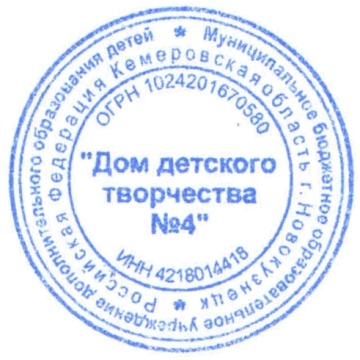 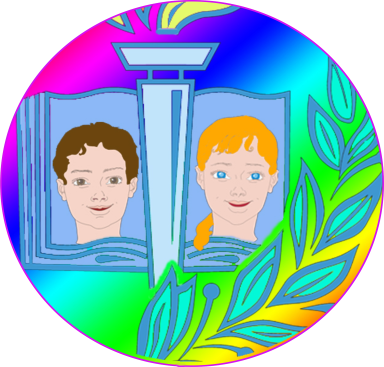                                                                     УТВЕРЖДАЮ:                                                                           Директор МБУ ДО                                                                                             «Дом детского творчества № 4»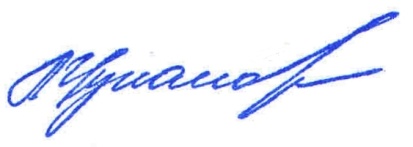                                                                                                    Приказ № 91/1 от 27.05.2021г.                                                                                                                                                                                                                            ______________Л.П. ЦукановаДополнительная общеразвивающая программа«ПРОФЕССИИ «от А до Я»  (для учащихся 6-9 лет)Уровень освоения содержания программы – стартовыйСрок реализации программы 3 годаПрограмма рекомендована к работе педагогическим советом МБУ ДО ДДТ № 4Протокол №  3от «27» мая  2021г.                                                       Разработчик:    Сотова Оксана Сергеевна,                                                                                      педагог дополнительного                                                                                      образования                                                                      Адрес: 654059, Кемеровская область,                                                                                                                                                                                           г. Новокузнецк, ул.М.Тореза-82 а,                                                                                                                                                                          тел. 54 -63-35Г. НОВОКУЗНЕЦК 2021Комплекс основных характеристик дополнительных общеразвивающей  программыОбщая характеристика программыНаправленность дополнительной общеразвивающей программы «Профессии «от А до Я» (далее программа «Профессии «от А до Я»)  – социально-гуманитарная.Программа «Профессии «от А до Я» разработана в соответствии с требованиями ФЗ от 29.12.2012г. № 273 «Об образовании в Российской Федерации» с изменениями 2020 года, Приказа Министерства просвещения РФ от 09.11.2018г. № 196 «Об утверждении Порядка организации и осуществления образовательной деятельности по дополнительным общеобразовательным программам» (с изменениями и дополнениями), Стратегии развития воспитания в РФ до 2025 года (Распоряжение Правительства РФ от 29.05.2015 № 996-р),  СП 2.4.3648-20 (утв. постановлением Главного государственного санитарного врача РФ от 28 сентября 2020г. № 28); методических рекомендаций по проектированию дополнительных общеразвивающих программ (включая разноуровневые программы) (г.Москва, 2015г.), Устава и других локальных нормативных актов МБУ ДО ДДТ № 4.   Программа составлена с учетом опыта реализации муниципальной инновационной площадки «Модель сетевого взаимодействия по профессиональной ориентации и профессиональному самоопределению обучающихся образовательных организаций разного типа» педагогами дополнительного образования МБУ ДО «Дом детского творчества № 4», программы деятельности базовых учреждений ГБУ ДПО «КРИРПО» по теме ВНИКа «Современные форматы профориентации воспитанников и обучающихся в условиях взаимодействия образовательных организаций разных типов», практического опыта Сотовой О. С. Актуальность программыВ современной педагогической науке проблема ознакомления детей с трудом взрослых изучали многие ученые: В.И. Логинова, Л.А. Мишарина, А.Ш. Шахманова, М.В. Крулехт. В вопросе ознакомления дошкольников с профессиями взрослых существуют различные подходы. С.А. Козлова и А.Ш. Шахманова предлагают знакомить детей с тружениками, с их отношением к труду, формировать представления о том, что профессии появились в ответ на потребности людей (нужно довести груз, приготовить обед). М.В. Крулехт и В.И. Логинова делают упор на формирование представлений о содержании труда, о продуктах деятельности людей различных профессий, на воспитание уважения к труду. Многие педагоги, такие как Н.Е. Веракса и Т.С. Комарова, рекомендуют знакомить детей с видами труда, наиболее распространенными в конкретной местности. Все эти подходы были учтены в программе «Профессии «от А до Я». А также  был соединён опыт работы педагогов детских садов и младшей школы для планомерной, систематизированной и углубленной работы с детьми дошкольного и младшего школьного возраста по профориентации. Программа «Профессии «От А до Я» даст возможность не только познакомится с миром профессий но и примерить эту профессию на себя. А в дальнейшем начать формировать образ «Я». По мнению Чистяковой С.Н. объединение профориентационной работы   детского сада и  школы дало возможность  каждому из нас сделать меньше ошибок в своей жизни. Некоторые элементы профессиональной деятельности ребенку еще трудно понять, но в каждой профессии есть область, которую можно представить на основе наглядных образов, конкретных ситуаций из жизни, историй, впечатлений профессионалов в разных областях труда.Отличительные особенности программыОбъединив вышеперечисленные методики с методиками Климова Е.Н., которой предлагает учить детей думать, размышлять о своей будущей работе и жизни и Елькиной О.Ю., предлагающей  профессиональные мини-пробы для 1-4 класса была разработана программа «Профессия от А до Я», соблюдающая преемственность дошкольного и младшего школьного возраста. Особенность программы профориентирования дошкольников и младших школьников заключается в том, что с детьми этого возраста не ставится цели выбора определенной профессии, а создается обучающая среда, в которой ребенок сможет попробовать разные  виды трудовой  деятельности в доступной для него форме: игры, исследования, профессиональной пробе и т. д.Организация образовательной деятельностиПрограмма «Профессии «от А до Я» предназначена учащимся старшего дошкольного и младшего школьного возраста 6-9 лет. По нормативным срокам реализации программа рассчитана на 3 года. Общий объём часов за три года обучения составляет  102ч. (1 год – 34ч.; 2 год – 34ч.; 3 год – 34ч.). Объём учебного материала рассчитан на 34 учебных недели в год, начало учебного года с третьей недели сентября. Наполняемость группы составляет 7-12 учащихся.Формы обучения и режим занятий:Форма обучения – очная. Обучение ведется на занятиях, продолжительность которых составляет 1 академический час:1 год обучения (дети 6-7 лет) – 30 минут (1 час в неделю);2 год обучения (дети 7- 8 лет) – 30 минут (1 час в неделю);3 год обучения (дети 8–9 лет) – 40 минут (1 час в неделю).Учебная нагрузка, продолжительность и режим занятий, численный состав объединения определяется в соответствии с параметрами деятельности, содержанием общеразвивающей программы, психолого-педагогическими и возрастными особенностями детей, требованиями СП 2.4.3648-20.Процесс обучения предполагает применение различных форм организации занятий (фронтальная, групповая, индивидуальная, дистанционная, посредством сайта ДДТ № 4, социальных сетей, мессенджеров и пр.).Необходимость занятий с использованием дистанционных технологий и ЭОР опирается на локальные нормативные акты МБУ ДО ДДТ № 4 и актуальна в период карантина, неблагоприятных погодных условий, выезда части объединения на конкурсы и фестивали, по семейным обстоятельствам, в каникулярное время и др. Цель и задачи программыЦель: Формирование у учащихся общего представления о мире и значимости профессий, социальной роли труда взрослых,   эмоционально-положительного   отношения к  трудовой деятельности.Задачи:- расширять и систематизировать представления учащихся о различных видах труда взрослых, современных профессиях и профессиях Кузбасса;- способствовать развитию интересов, индивидуальных особенностей личности учащихся;- воспитывать у учащихся эмоционально-положительное отношение  к труду и трудовой деятельности родителей.Содержание программыУчебный план1 год обучения2 год обучения3 год обученияСодержание программы1 год обученияРаздел 1. «Профессии ближнего окружения»Теория.Дети знакомятся с историей появления первых  профессий, а также узнают новые факты об известных профессиях: повара, кондитера, новой профессии шоколотье, врача и медицинской сестры, воспитателя, помощника воспитателя. С детьми проводится беседа «Все профессии нужны — все профессии важны».Практика.Дидактические игры «Профессии», «Собери картинку», «Найди инструменты к профессии». Нарисуй и расскажи  «Что ты любишь делать больше всего?» - тест рисунокРаздел 2. «Профессии сферы услуг»Теория.Знакомство с историей исчезнувших профессий, беседа с детьми на тему «Почему одни профессии исчезают, а новые появляются».Практика.Сюжетно-ролевые игры: «Водитель», «Почтальон», «Парикмахер», «Продавец».Экскурсия в школьную библиотеку - «Библиотекарь».Нарисуй и расскажи «Какая профессия понравилась тебе?» - тест рисунок.Раздел 3. «Профессии из области  науки»Теория.Знакомство с профессиями эколог, палеонтолог, химик, ученый. Беседа по теме «Важность научных профессий в жизни человека».Практика.Дидактическая игра на закрепление материала «Чем пользуется палеонтолог,  эколог,  химик».Разучивание динамической паузы «Профессии».Игра «Потопаем, похлопаем».Мультипликационный фильм «Профессия Ученый».Проведение опытов со смешиванием разных веществ: воды, краски соды, уксуса, и т.д.Раздел 4. «Профессии  села»Теория.Беседа по теме «Чем занимаются люди в деревнях и селах?» «Как появляются в магазине овощи, фрукты, крупы, хлеб и др. продукты». Видео фильмы про работу агронома, землепашца, тракториста.Знакомство детей с профессиями: ветеринар, животновод, птицевод.Практика.Дидактическая игра «Собери ферму», «Расскажи, чем отличается агроном от комбайнера»,  «Найди последовательность».Сюжетно-ролевая игра «Ветеринар».Раздел 5. «Профессии искусства»Теория.Знакомство с профессиями искусства: художник, скульптор, актер, певцы и музыкант.Посещение виртуальных картинных галерей. Беседа с ребятами по теме: «Какие качества характера необходимы людям этих профессий», «Какие дела должен любить делать ребенок, чтобы стать великим художником или скульптором».Практика. Игра в выставку рисунков и скульптур. Рисунки  отобраны и размещены самими детьми.Учимся слушать классическую музыку, определяем, что хотел этой музыкой сказать автор. Дидактические игры «Музыкальные инструменты» - классификация инструментов, «Узнай на слух» - определить какой музыкальный инструмент звучит.Раздел 6. «Профессии необходимые на производстве»Теория.Беседа с детьми кем работают их родители, какую пользу эта работа приносит людям. «Какими качествами должен обладать металлург, шахтер, строитель».Знакомство с производством нашего города и с профессиями: металлург, шахтер, строитель. Практика.Сюжетно-ролевая игра «Мы построим дом».Дидактические игры «Найди предметы труда», «Бывает, не бывает».Экскурсия в музей достижений ЗСМК на квест-игру «Загадки горнового».Рисуночный тест «Способности есть у всех».2 год обученияРаздел 1. Труд в почете любой, мир профессий большой!Теория.Беседа с детьми на тему «Всякий человек делом познаётся», «Добрые люди день начинают с работы».Чтение стихотворения Дж.Родари « Чем пахнут ремесла» (презентация).Практика. Игра путешествие «Защити профессию», игра соревнование «Покажи профессию».Упражнение «Угадай профессию», «Самая, самая», «Угадай-ка».Раздел 2. Профессий с планеты «Человек – человек»Теория.Беседа по теме: «Ценность труда», «Что отличает профессиональную деятельность от хобби?», «Чем отличается профессиональная деятельность от трудовой?» Практика.Упражнение «Древо профессий» (профессии родителей, прародителей). Игра «Алфавит профессий», «Снежный ком» (по профессиям), «Семь нот», «Чем пахнут ремесла?», «Отгадай профессию по действию».Рисунок «Многообразный мир профессий». Раздел 3. Разнообразие мира технических профессийТеория.Беседы  по теме «Почему профессии называют техническими?», «Характер людей выбирающих такие профессии», «Какие профессии технической направленности вы знаете?».Практика.Игры «Тайны вещей», «Угадай профессии», «Профессии в сказках».Решение кроссвордов и головоломок по теме технические профессии.Раздел 4. Удивительный мир творческих профессийТеория. Знакомство детей с творческими профессиями: актер, режиссер, сценарист, декоратор, дизайнер.Практика.Игры – упражнения «Передай эмоцию», «Покажи чувства», «Крокодил».Обыгрывание сценок «Опять двойка», «Мамины помощники».Рисунок «Модный стиль» - создание своего модного образа.Раздел 5. Профессии человек – природа (сельское хозяйство и город)Теория.Повторить пройденный материал.  Профессии: агроном, птицевод, животновод, комбайнер, тракторист, эколог, лаборант.Познакомить  детей с профессиями сельского хозяйства: механизатор,  доярка, телятница, зоотехник, овощевод, конюх, птичница.Познакомить  детей с профессиями города: кинолог, ветеринар, лесничий.Провести виртуальную экскурсию «Как появился хлеб на столе».Беседа по теме «Отличие жизни в городе и на селе».Практика.Проект «Мой деревенский дом» - подгрупповая работа из подручного материала.«Крокодил» - образы сельского хозяйства. Упражнение «Зашифрованная профессия».Составление кроссворда по данной теме.Экскурсия на Станцию юных натуралистов.Раздел 6. Нужные профессии с планеты «Закон и порядок» (человек – знаковая система)Теория. Диагностика ценностного отношения младшего школьника к труду.Беседа по теме «Редкие профессии», «Язык, на котором говорят профессии», «Самые опасные профессии»Знакомство с профессиями: инспектор ГИБДД, полицейский, юрист, криминалистПрактика.Игры-упражнения «Выстрой логическую  последовательность».Практическая работа «Познай себя». Задание «Сходство – различие».Профориентационная игра «В поле чудес», Квест «Сыщики», решение поведенческих ситуаций. Профпроба «Криминалист».3 год обученияРаздел 1. «Узнай самого себя!»Практика.Игра «Похвалялки», «Мастера пантомимы», Цветок – откровений».Упражнения «Круги», «Пересядьте те, кто …», «Я и мой внутренний мир», «Интересные вопросы», «Ладошка», «Вылепи себя».Диагностика психогеометрический тест «Квадрат, треугольник, прямоугольник, круг, зигзаг»Раздел 2. Профессии «Человек – человек»Теория.Познакомить детей с профессиями: экскурсовод, дипломат, адвокат, библиотекарь, секретарь, психолог.Беседа по теме «Качества характера необходимые профессиям «Человек – человек».Практика.Составь азбуку профессий «А-З».Тест: «Какой я в общении», «Приятный собеседник» на выявление коммуникативных качеств характера.Игры-упражнения: «Сцена знакомства», «Необычная декламация», «Эмоциональные ноги», «Бытовая техника», «Необычный обед», «Жест прощания».Профпробы: «Экскурсовод», «Библиотекарь».Раздел 3. Профессии «Человек – техника»Теория.Познакомить детей с профессиями: автослесарь, инженер, механик, монтажник, плотник, технолог, фотограф.Беседа по теме «Технический прогресс плюсы и минусы», «Какие достижения технический прогресс вы знаете».Практика.Диагностика способностей детей. Составь азбуку профессий «К-О».Деловая игра «Конструкторское бюро» - изготовление подгруппой детей макета детской игровой площадки. Доклад детей на тему «Техника будущего».Игра-упражнение «Собери название», «Инструменты для профессий».Викторина: «Угадай профессию», выставка детских фотографий «Мир вокруг меня».Раздел 4. Профессии «Человек – знаковая система»Теория. Знакомство детей с профессиями: бухгалтер, логист, переводчик, журналист, фармацевт.Практика.Составь азбуку профессий «П–Т».Решение математических алгоритмов, логических задач.Расшифровывание и зашифровывание текстов.Разработка стенгазеты по теме «История профессий».Химические эксперименты, изучение свойств разных веществ.Раздел 5. Профессии «Человек – художественный образ»Теория.Знакомство детей с профессиями: искусствовед, копирайтер, стилист, имиждмейкер.Беседы по теме: «Красота в жизни и в изобразительном искусстве», «Архитектура как вид изобразительного искусства», «Искусство и современный человек».Практика.Составь азбуку профессий «У – Ю».Выполнение зарисовки архитектурных сооружений.Игры – упражнения «Крокодил», «Скульптура», «Слепой и поводырь». Коллаж «Моя взрослая жизнь».Презентация «Сильные качества характера моего друга».Раздел 6. Профессии «Человек – природа»Теория.Расширить знания детей о профессиях из предметной области «Человек – природа».В беседах вспомнить о профессиях села уже известных детям. Поговорить о профессиях связанных с природой нужных в городе.Познакомить с профессиями: генетик, геодезист, микробиолог.Практика.Дидактическая игра  «Какие инструменты необходимы?».Игры на развитие внимание, мышления.Игра упражнение «Логическая последовательность».Экскурсия на Станцию юных натуралистов.Планируемые результатыЭлементарные знания учащихся о профессиях. Представления учащихся о современных профессиях, профессиях Кузбасса, профессиях своих родителей.Формирование интересов, индивидуальных особенностей личности учащихся. Эмоционально-положительное  отношение к трудовой деятельности и к труду в целом.Комплекс организационно-педагогических условий1.Условия реализации программыМатериально-техническое обеспечениеХорошо освещенный тематически оформленный кабинет, площадью не менее 20 кв.м.Столы, стулья по количеству учащихся в объединении, соответствующие возрасту и росту детей.Магнитно-маркерные доски.Цветные карандаши, ручки, фломастеры, маркеры, бумага для рисования.Средства ТСО: компьютер, телевизор, DVD-проигрыватель, CD-диски (аудиозаписи, видеоматериалы, диски с мультфильмами.), карты памяти, USB-накопители. Материалы: наглядный и демонстрационный материал, раздаточный материал, литература необходимая для реализации программы.Рабочие тетради: - Путешествие по Галактике профессий: Рабочая тетрадь для учащихся 3-4 классов (Елькина О.Ю.); - Хочу быть предприимчивым: Рабочая тетрадь для детей старшего дошкольного и младшего школьного возраста (Фесюкова Л.Б., Гехт А.Э.).Кадровое обеспечение Занятие проводит педагог дополнительного образования высшей квалификационной категории Сотова Оксана Сергеевна. Образование – высшее профессиональное:  2004 г., ГОУВПО «Томский государственный педагогический университет», педагогика и психология, педагог-психолог. Сотова О.С. является одним из авторов-разработчиков и координатором инновационного проекта «Модель сетевого взаимодействия по профессиональной  ориентации и самоопределению обучающихся образовательных организаций разного типа» (2019-2021гг.).2. Формы контроляНаблюдение;Беседа;Рисуночные тесты;Викторины; Квест;Диагностика.Оценочные материалыРисуночные тесты.Подбор сюжетных картинок по трудовой деятельности.Дидактические игры про профессии. Подборка загадок о профессиях.Кроссворды  о профессиях.Альбом, с профессиями оформленный учащимся, который он забирает домой.    Методические материалыЭффективность образовательной деятельности достигается определенной организацией системы учебно-познавательных процессов. В игровой форме учащиеся узнают о различных видах деятельности переходящих в профессию. На занятиях применяются различные формы обучения: игровые, творческие, тематические кроссворды, викторины, коллективные работы, профессиональные пробы в конце каждого занятия рефлексия.  Учебное занятие по структуре состоит из нескольких взаимосвязанных этапов:Организационный момент, мотивации;Теоретической части;Практической части;Рефлексия.На занятиях используются следующие методы организации педагогической деятельности:Наглядные (демонстрация наглядных пособий);Практический (упражнения, экспериментирование, моделирование);Игровые (дидактические игры, ролевые игры);Словесные (рассказы педагога, беседа, чтение художественной литературы).Занятия в основном проходят в игровой форме, через которую совершенствуются движения и умственные операции. Использование наглядности, игрового материала (кроссворды, загадки, пословицы, викторины), элементов занимательности, состязательности (конкурсы) поможет создать у детей многообразие впечатлений о различных профессиях и видах деятельности.	В первый год обучения ребята дошкольного возраста знакомятся с профессиями. При помощи сюжетно-ролевой,  дидактической игры закрепляют полученные знания об  инструментах и виде деятельности, осуществляемой в профессии. Учатся анализировать взаимосвязь между профессиями. Узнают и рассказывают о профессии своих родителей.	Во второй год обучения дети имеют возможность расширить свое представление о мире профессий. Узнать о разных направленностях в профессиях («человек - человек», «человек - природа», «человек – художественный образ», «человек – знаковая система», «человек - техника»). Сопоставить свои интересы, умения с разными профессиями. Закрепить знания о профессиях родителей, тем самым придать значимость и важность родительского труда. 	На третьем году обучения дети продолжают расширять представления о профессиях. Составляют свою азбуку профессий. Познают себя, выявляют свои сильные и слабые стороны характера, учатся общаться. Проходят профессиональные пробы по разным профессиям, получая опыт и понимание нужности и смысла профессии.Дидактические материалыСценарии мероприятий:  Викторина: «Угадай профессию», Квест – игра «Сырники для Карлсона», Проба профессии повар «Самая вкусная профессия»Дидактические игры:  «Какие инструменты необходимы?», «Собери название», «Инструменты для профессий», «Найди предметы труда», «Бывает, не бывает», «Музыкальные инструменты», «Узнай на слух», «Собери ферму», «Расскажи, чем отличается агроном от комбайнера»,  «Найди последовательность», «Чем пользуется палеонтолог,  эколог,  химик», «Профессии», «Собери картинку».Диагностический материал: -Диагностика психогеометрический тест «Квадрат, треугольник, прямоугольник, круг, зигзаг».- Диагностика ценностного отношения младшего школьника к труду.- Тест «Какой я в общении», «Приятный собеседник» на выявление коммуникативных качеств характера.Игры упражнения: «Сцена знакомства», «Необычная декламация», «Эмоциональные ноги», «Бытовая техника», «Необычный обед», «Жест прощания», «Выстрой логическую  последовательность», «Передай эмоцию», «Покажи чувства», «Крокодил», обыгрывание сценок «Опять двойка», «Мамины помощники», «Тайны вещей», «Угадай профессии», «Профессии в сказках», «Передай эмоцию», «Покажи чувства», «Крокодил», «Древо профессий» (профессии родителей, прародителей),«Алфавит профессий», «Снежный ком» (по профессиям), «Семь нот», «Чем пахнут ремесла?», «Отгадай профессию по действию» и т.д.Примерный план воспитательной работы по программе Список литературыАсмолов А. Г. Культурно-историческая психология и конструирование миров. –  М., 1996.Бондарев В.П., Кропивянская С.О. Успешный выбор профессии. 8-11 классы. М.: ВАКО, 2015. – 144 с. – (Современная школа: управление и воспитание). – ISBN 978-5-408-01793-5Выготский Л. С. Педагогическая психология. –  М., 1991.Гаврилычева Г. Ф. Изучаем личность младшего школьника // Начальная школа, 1994. –  № 8.Елькина О. Ю. Формирование продуктивного опыта младших школьников средствами профессиональных проб // Продуктивное обучение: тезисы семинара. – Кемерово, 1997.Елькина О.Ю. Методическое сопровождение профессиональных мини-проб «Путешествие по Галактике профессий» (Пособие для учителя начальных классов). – Новокузнецк, 2004. – 46 с. – ISBN 5-8441-0118-9Журкина А.Я., Чистякова С.Н, Васильева Т.В. и др. Методика формирования профессионального самоопределения школьников на различных возрастных этапах. – Кемерово, 1996.Климов Е. А. Психология профессионального самоопределения. – Ростов н/Д, 1996. Козловский О.В. Выбор профессии: методики, тесты, рекомендации / О. В. Козловский. – Ростов н/Дону: Феникс; Донецк: издательский центр «Кредо», 2006. – 800 с. – (Библиотека выпускника). Журкина А.Я., Чистякова С.Н, Васильева Т.В. и др. Методика формирования профессионального самоопределения школьников на различных возрастных этапах. – Кемерово, 1996. – ISBN 5-222-10041-3 Комплект программ профессиональных проб школьников (5 — 9 классы) / отв. ред. С.Н.Чистякова. – М., 1996. Непомнящая Н.И. Становление личности ребенка 6 – 7 лет. – М., 1992. Сопровождение профессионального самоопределения школьников [Текст] : метод. рекомендации / И. А. Килина, Е. В. Пономарева, Н. Т. Рылова, Д. Т. Траут ; под ред. Е. А. Пахомовой, Е.Л. Рудневой. – Кемерово : ГБУ  ДПО «КРИРПО», 2017. – 170 с. – (Профориентация). – ISBN 978-9572-0178-6 Фукуяма С. Теоретические основы профессиональной ориентации / под ред. Е. Н. Жильцова, Н. Н. Нечаева. – М., 1989. Чистякова С. Н. Комплект учебно-методической документации для проведения профессиональных проб. – Кемерово, 1995. Чистякова С. Н. Актуальные проблемы педагогического сопровождения социально-профессионального самоопределения школьников в современных условиях // Система профессиональной ориентации молодежи в Кузбассе: тезисы Всероссийской научно-практической конференции. – Кемерово, 2001. Шевченко М.Ф. Тренинг «Профориентация для старшеклассников». – СПБ.: Речь, 2007. – 168 с. – ISBN 5-9268-0638-0Календарный учебный график1 год обучения                                                                                                                                                                                                                                                                                                                                                                                                                                                                                                                                                                                                                                                                                                                                                                                                                                                                                                                                                                                                                                                                                                                                                                                                                                                                                                                                                                                                                                                                                                                                                                                                                                                                                                                                                                                                                                                                                                                                                                                                                                                                                                                                                                                                                                                                                                                                                                                                                                                                                                                                                                                                                                                                                                                                                                                                                                                                                                                                                                                                                                                                                                                                                                                                                                                                                                                                                                                                                                                                                                                                                                                                                                                                                                                                                                                                                                                                                                                                                                                                                                                                                                                                                                                                                                                                                                                                                                                                                                                                                                                                                                                                                                                                                                                                                                                                                                                                                                                                                                                                                                                                                                                                                                                                                                                                                                                                                                                                                                                                                                                                                                                                                                                                                                                                                                                                                                                                                                                                                                                                                                                                                                                                                                                                                                                                                                                                                                                                                                                                                                                                                                                                                                                                                                                                                                                                                                                                                                                                                                                                                                                                                                                                                                                                                                                                                                                                                                                                                                                                                                                                                                                                                                                                                                                                                                                                                                                                                                                                                                                                                                                                                                                                                                                                                                                                                                                                                                                                                                                                                                                                                                                                                                                                                                                                                                                                                                                                                                                                                                                                                                                                                                                                                                                                                                                                                                                                                                                                                                                                                Календарный учебный график                                                                                                                                                                                                                                                                                                                                                                                                                                                                                                                                                                                                                                                                                                                                                                                                                                                                                                                                                                                                                                                                                                                                                                                                                                                                                                                                                                                                                                                                                                                                                                                                                                                                                                                                                                                                                                                                                                                                                                                                                                                                                                                                                                                                                                                                                                                                                                                                                                                                                                                                                                                                                                                                                                                                                                                                                                                                                                                                                                                                                                                                                                                                                                                                                                                                                                                                                                                                                                                                                                                                                                                                                                                                                                                                                                                                                                                                                                                                                                                                                                                                                                                                                                                                                                                                                                                                                                                                                                                                                                                                                                                                                                                                                                                                                                                                                                                                                                                                                                                                                                                                                                                                                                                                                                                                                                                                                                                                                                                                                                                                                                                                                                                                                                                                                                                                                                                                                                                                                                                                                                                                                                                                                                                                                                                                                                                                                                                                                                                                                                                                                                                                                                                                                                                                                                                                                                                                                                                                                                                                                                                                                                                                                                                                                                                                                                                                                                                                                                                                                                                                                                                                                                                                                                                                                                                                                                                                                                                                                                                                                                                                                                                                                                                                                                                                                                                                                                                                                                                                                                                                                                                                                                                                                                                                                                                                                                                                                                                                                                                                                                                                                                                                                                                                                                                                                                                                                                                                                                                                                       2 год обученияКалендарный учебный график                                                                                                                                                                                                                                                                                                                                                                                                                                                                                                                                                                                                                                                                                                                                                                                                                                                                                                                                                                                                                                                                                                                                                                                                                                                                                                                                                                                                                                                                                                                                                                                                                                                                                                                                                                                                                                                                                                                                                                                                                                                                                                                                                                                                                                                                                                                                                                                                                                                                                                                                                                                                                                                                                                                                                                                                                                                                                                                                                                                                                                                                                                                                                                                                                                                                                                                                                                                                                                                                                                                                                                                                                                                                                                                                                                                                                                                                                                                                                                                                                                                                                                                                                                                                                                                                                                                                                                                                                                                                                                                                                                                                                                                                                                                                                                                                                                                                                                                                                                                                                                                                                                                                                                                                                                                                                                                                                                                                                                                                                                                                                                                                                                                                                                                                                                                                                                                                                                                                                                                                                                                                                                                                                                                                                                                                                                                                                                                                                                                                                                                                                                                                                                                                                                                                                                                                                                                                                                                                                                                                                                                                                                                                                                                                                                                                                                                                                                                                                                                                                                                                                                                                                                                                                                                                                                                                                                                                                                                                                                                                                                                                                                                                                                                                                                                                                                                                                                                                                                                                                                                                                                                                                                                                                                                                                                                                                                                                                                                                                                                                                                                                                                                                                                                                                                                                                                                                                                                                                                                                                     3 год обучения№Название разделаКоличество часовКоличество часовКоличество часовФормы контроля№Название разделавсеготеорияпрактикаФормы контроля1Профессии ближнего окружения734Рисуночный - тест2Профессии сферы услуг716Викторина3Профессии из области  науки431Наблюдение4Профессии  села734Квест5Профессии искусства312Беседа6Профессии необходимые на производстве633ДиагностикаИтого:34ч.14ч.20ч.№Название разделаКоличество часовКоличество часовКоличество часовФормы контроля№Название разделавсеготеорияпрактикаФормы контроля1.Труд в почете любой, мир профессий большой!313Рисуночный тест2.Профессии с планеты «Человек – человек»734Наблюдение3.Разнообразие мира технических профессий633Беседа4.Удивительный мир творческих профессий523Наблюдение5.Профессии сельской местности624Беседа6.Нужные профессии с планеты «Закон и порядок» (человек – знаковая система)743Наблюдение,диагностика.Итого:34ч.15ч.19ч.№Название разделаКоличество часовКоличество часовКоличество часовФормы контроля№Название разделавсеготеорияпрактикаФормы контроля1Узнай самого себя!624Диагностика2Профессии «Человек – человек». 844Наблюдение3Профессии «Человек –техника» 422Наблюдение4Профессии «Человек – знаковая система»532Наблюдение5Профессии «Человек – художественный образ»532Наблюдение6Профессии «Человек – природа»633НаблюдениеИтого: 34ч.17ч.17ч.МодульНазвание мероприятияВоспитываем, создавая и сохраняя традиции- Онлайн-марафон  Профессий - Круглый стол «История профессий Кузбасса»- Фестиваль профессий «Из прошлого в настоящее»Воспитываем социальную активность- Интеллектуальная профориентационная игра «Поле Чудес».- Офлайн-фестиваль «Биржа профессий – свободный выбор».Воспитываем вместе- Родительское собрание- Консультации по теме: «Семейные традиции в профессиональном самоопределении детей», «Как выбрать профессию», «Самоанализ возможного будущего»Учебные недели№ уч. недели № занятия п/пРаздел программы, тема занятияФормы контроляКоличество часовКоличество часовКоличество часовУчебные недели№ уч. недели № занятия п/пРаздел программы, тема занятияФормы контроляВсегоТеорияПрактикаРаздел 1 .  «Профессии ближнего окружения» Раздел 1 .  «Профессии ближнего окружения» Раздел 1 .  «Профессии ближнего окружения» Раздел 1 .  «Профессии ближнего окружения» Раздел 1 .  «Профессии ближнего окружения» 73411Как появились профессии?Беседа1122 Все профессии нужны — все профессии важныБеседа, наблюдение1133Самая вкусная профессияУпражнения1144 Знакомство с профессией врача (медицинской сестры)Упражнения1155 ВоспитательУпражнения1166Специалисты по чистоте.Беседа, опрос1177Нарисуй и расскажи  «Что ты любишь делать больше всего?» Практические навыки11Раздел 2. «Профессии дальнего окружения»Раздел 2. «Профессии дальнего окружения»Раздел 2. «Профессии дальнего окружения»Раздел 2. «Профессии дальнего окружения»Раздел 2. «Профессии дальнего окружения»7168.8.«История исчезнувших профессий».Беседа, опрос119.9.Водитель Упражнения1110.10. ПочтальонПрактические навыки1111.11. БиблиотекарьПрактические навыки1112.12.ПарикмахерПрактические навыки1113.13.ПродавецПрактические навыки1114.14.Нарисуй и расскажи «Какая профессия понравилась тебе?»Опрос, диагностика11Раздел 3 «Они охраняют нас» Раздел 3 «Они охраняют нас» Раздел 3 «Они охраняют нас» Раздел 3 «Они охраняют нас» Раздел 3 «Они охраняют нас» 43115.15. ВоеннослужащийБеседа, наблюдение1116.16. ПожарныйБеседа, наблюдение1117.17.СпасательБеседа, наблюдение1118.18. «Собака—санитар» - составь рассказ по картинкам.Практические навыки11Раздел 4 «Профессии города и села»Раздел 4 «Профессии города и села»Раздел 4 «Профессии города и села»Раздел 4 «Профессии города и села»Раздел 4 «Профессии города и села»84419.19.Какие профессии нужны в городе и селе?Беседа, опрос1120.20. ПортнойПрактические навыки1121.21.СапожникБеседа1122.22.СтроительПрактические навыки1123.23.БухгалтерБеседа1124.24. МенеджерПрактические навыки1125.25.ФермерПрактические навыки1126.26.«Беседы с детьми о хлебе и о профессии пекаря»Беседа, опрос11Раздел 4 «Мужественные профессии»Раздел 4 «Мужественные профессии»Раздел 4 «Мужественные профессии»Раздел 4 «Мужественные профессии»Раздел 4 «Мужественные профессии»85327.27.ПилотБеседа, наблюдение1128.28.ШахтерБеседа, опрос1129.29.КапитанПрактические навыки1130.30.Каскадер Беседа1131.31.СпортсменПрактические навыки1132.32.Родители на работеОпрос1133.33.Способности есть у каждого!Диагностика1134.34.Итоги года Опрос11Итого:341618Учебные недели№ уч. недели № занятия п/пРаздел программы, тема занятияФормы контроляКоличество часовКоличество часовКоличество часовУчебные недели№ уч. недели № занятия п/пРаздел программы, тема занятияФормы контроляВсегоТеорияПрактикаРаздел 1 .  «Труд в почете любой, мир профессий большой!» Раздел 1 .  «Труд в почете любой, мир профессий большой!» Раздел 1 .  «Труд в почете любой, мир профессий большой!» Раздел 1 .  «Труд в почете любой, мир профессий большой!» Раздел 1 .  «Труд в почете любой, мир профессий большой!» 21111«Всякий человек делом познаётся»Беседа1122 «Защити профессию»Наблюдение11Раздел 2.  Профессий с планеты «Человек – человек»Раздел 2.  Профессий с планеты «Человек – человек»Раздел 2.  Профессий с планеты «Человек – человек»Раздел 2.  Профессий с планеты «Человек – человек»Раздел 2.  Профессий с планеты «Человек – человек»73433«Ценность труда»,Беседа, опрос1144 Что отличает профессиональную деятельность от хобби?Упражнения1155Многообразный мир профессий.Упражнения1166Чем пахнут ремесла?Беседа, опрос1177Чем отличается профессиональная деятельность от трудовой?Практические навыки118.8.Алфавит профессийБеседа, опрос119.9.Отгадай профессию по действиюУпражнения1110.10. Древо профессий.Практические навыки11Раздел 3. Разнообразие мира технических профессийРаздел 3. Разнообразие мира технических профессийРаздел 3. Разнообразие мира технических профессийРаздел 3. Разнообразие мира технических профессийРаздел 3. Разнообразие мира технических профессий63311.11.ЭкологБеседа.1112.12.Палеонтолог.Практические навыки1113.13.Химик.Практические навыки1114.14.Ученый.Опрос1115.15. Важность научных профессий в жизни человека.Наблюдение1116.16.Викторина «Все профессии важны».Беседа, наблюдение11Раздел 4. «Удивительный мир творческих профессий»Раздел 4. «Удивительный мир творческих профессий»Раздел 4. «Удивительный мир творческих профессий»Раздел 4. «Удивительный мир творческих профессий»Раздел 4. «Удивительный мир творческих профессий»52317.17.Режиссер. Беседа, наблюдение1118.18. Сценарист. Практические навыки1119.19.Декоратор. Беседа, опрос1120.20. Дизайнер. Практические навыки1121.21.«Модный стиль»Беседа11Раздел 5. Профессии человек – природаРаздел 5. Профессии человек – природаРаздел 5. Профессии человек – природаРаздел 5. Профессии человек – природаРаздел 5. Профессии человек – природа62422.22.Агроном.Беседа1123.23.Птицевод, животновод Наблюдение1124.24. Комбайнер, тракторист,механизатор.Наблюдение1\125.25.Лаборант, зоотехник.Наблюдение1126.26.Доярка, телятница.Наблюдение1127.27.Овощевод. Практические навыки11Раздел 6. Нужные профессии с планеты «Закон и порядок»Раздел 6. Нужные профессии с планеты «Закон и порядок»Раздел 6. Нужные профессии с планеты «Закон и порядок»Раздел 6. Нужные профессии с планеты «Закон и порядок»Раздел 6. Нужные профессии с планеты «Закон и порядок»74328.28.Редкие профессииБеседа, опрос1129.29.Язык, на котором говорят профессииПрактические навыки1130.30.Самые опасные профессииБеседа1131.31.Познай себяПрактические навыки1132.32.«Поле чудес»Опрос1133.33.Квест «Сыщики»Практические навыки1134.34.Сходство – различиеОпрос11Итого:341618Учебные недели№ уч. недели № занятия п/пРаздел программы, тема занятияФормы аттестации/ контроляКоличество часовКоличество часовКоличество часовУчебные недели№ уч. недели № занятия п/пРаздел программы, тема занятияФормы аттестации/ контроляВсегоТеорияПрактикаРаздел 1 .  Узнай самого себя!Раздел 1 .  Узнай самого себя!Раздел 1 .  Узнай самого себя!Раздел 1 .  Узнай самого себя!Раздел 1 .  Узнай самого себя!62411ТБ на занятиях. Игры на сплочение.Беседа1122Цветок – откровений».Наблюдение1133«Я и мой внутренний мир»,Беседа, опрос1144«Интересные вопросы»,Упражнения1155«Вылепи себя».Упражнения1166 Тест с геометрическими фигурами.Тест. 11Раздел 2. Профессии «Человек – человек».Раздел 2. Профессии «Человек – человек».Раздел 2. Профессии «Человек – человек».Раздел 2. Профессии «Человек – человек».Раздел 2. Профессии «Человек – человек».84477 Характер для профессий «Человек – человек».Практические навыки118.8.Знакомство с профессией экскурсовод.Беседа, опрос119.9.Знакомство с профессией дипломат.Упражнения1110.10.Знакомство с профессией адвокат. Беседа1111.11.Знакомство с профессиями библиотекарь, секретарь.Беседа.1112.12.Знакомство с профессией психолог.Практические навыки1113.13.Какой я в общениитест1114.14.Коммуникативные игрыНаблюдение11Раздел 3. Профессии «Человек –техника».Раздел 3. Профессии «Человек –техника».Раздел 3. Профессии «Человек –техника».Раздел 3. Профессии «Человек –техника».Раздел 3. Профессии «Человек –техника».42215.15.Викторина «Угадай профессию».Наблюдение1116.16.Знакомство с профессиями автослесарь, механик.Беседа, наблюдение1117.17.Знакомство с профессиями инженер, технолог.Беседа, наблюдение1118.18.Знакомство с профессиями монтажник, плотник.Практические навыки11Раздел 4 Профессии «Человек – знаковая система»Раздел 4 Профессии «Человек – знаковая система»Раздел 4 Профессии «Человек – знаковая система»Раздел 4 Профессии «Человек – знаковая система»Раздел 4 Профессии «Человек – знаковая система»53219.19.Решение алгоритмов и логических задач.Беседа, опрос1120.20.Знакомство с профессией логист.Практические навыки1121.21.Знакомство с профессиями переводчик,  журналист.Беседа1122.22.Знакомство с профессией фармацевт.Беседа1123.23.Шифрование текстов.Наблюдение11Раздел 5 Профессии «Человек – художественный образ»Раздел 5 Профессии «Человек – художественный образ»Раздел 5 Профессии «Человек – художественный образ»Раздел 5 Профессии «Человек – художественный образ»Раздел 5 Профессии «Человек – художественный образ»53224.24.«Искусство и современный человек».Беседа1125.25.Знакомство с профессиями искусствовед.Наблюдение1126.26.Знакомство с профессиями стилист, имиджмер. Наблюдение1127.27.Игра «Скульптура», Практические навыки1128.28.Упражнение «Слепой и поводырь»Наблюдение11Раздел 6. Профессии «Человек – природа»Раздел 6. Профессии «Человек – природа»Раздел 6. Профессии «Человек – природа»Раздел 6. Профессии «Человек – природа»Раздел 6. Профессии «Человек – природа»63329.29.Профессии сельской местности.Практические навыки1130.30.Знакомство с профессией генетик. Беседа1131.31.Знакомство с профессией геодезист.Практические навыки1132.32.Знакомство с профессией микробиолог.Опрос1133.33.Какие профессии нужны в городе.Практические навыки1134.34.Экскурсия на станцию Юных натуралистов.Опрос11Итого:341717